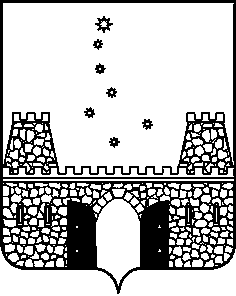 АДМИНИСТРАЦИЯ МУНИЦИПАЛЬНОГО ОБРАЗОВАНИЯСТАРОМИНСКИЙ РАЙОНПОСТАНОВЛЕНИЕот  ___.___.2022г.                                                                                    №_____ст-ца Староминская                             О внесении изменений в постановлениеадминистрации муниципального образованияСтароминский район от 13 июля 2021 года № 817«Об утверждении Порядка предоставления субсидий граждан ведущим, личное подсобное хозяйство, крестьянским (фермерским)хозяйствам и индивидуальным предпринимателям, осуществляющим деятельность в области сельскохозяйственного производства на территории муниципального образования Староминский район»В целях реализации постановления главы администрации (губернатора) Краснодарского края от 25 июля 2017 года № 550 «Об утверждении Порядка расходования субвенций, предоставляемых из краевого бюджета местным бюджетам на осуществление отдельных государственных полномочий по поддержке сельскохозяйственного производства в Краснодарском крае в части предоставления субсидий гражданам, ведущим личное подсобное хозяйство, крестьянским (фермерским) хозяйствам, индивидуальным предпринимателям, осуществляющим деятельность в области сельскохозяйственного производства, в рамках реализации мероприятия государственной программы Краснодарского края «Развитие сельского хозяйства и регулирование рынков сельскохозяйственной продукции, сырья и продовольствия» и в соответствии с приказом Министерства сельского хозяйства и перерабатывающей промышленности Краснодарского края от 13 мая 2021 года № 143 «Об утверждении Методических рекомендаций для органов местного самоуправления муниципальных районов и городских округов Краснодарского края по предоставлению субсидий гражданам, ведущим личное подсобное хозяйство, крестьянским (фермерским) хозяйствам, индивидуальным предпринимателям, осуществляющим деятельность в области сельскохозяйственного производства в Краснодарском крае», руководствуясь статьями 7,15 Федерального Закона от 06 октября 2003 года №131-ФЗ «Об общих принципах местного самоуправления в Российской Федерации», статьей 31 Устава муниципального образования Староминский район, п о с т а н о в л я ю:1. Утвердить изменения, вносимые в постановление администрации муниципального образования Староминский  район от 13 июля 2021 года № 817 «Об утверждении Порядка предоставления  субсидий граждан ведущим, личное подсобное хозяйство, крестьянским (фермерским) хозяйствам и индивидуальным предпринимателям, осуществляющим деятельность в области сельскохозяйственного производства на территории муниципального образования Староминский район» (прилагаются).2. Начальнику организационного отдела управления делами   администрации  муниципального образования Староминский район  (Клименко)  обнародовать настоящее постановление и разместить на официальном сайте администрации муниципального образования Староминский район в сети «Интернет». 3. Контроль за выполнением настоящего постановления возложить на  заместителя главы, начальника управления сельского хозяйства администрации муниципального образования  Староминский  район В.А. Гавриш.4. Постановление вступает в силу со дня его официального обнародования путём размещения на официальном сайте администрации муниципального образования Староминский район в сети «Интернет».Глава муниципального образования Староминский район                                                                                     В.В.Горб                                                                     ПриложениеУТВЕРЖДЕНЫпостановлением администрациимуниципального образованияСтароминский районот ______________ № _____ИЗМЕНЕНИЯ,вносимые в постановление администрациимуниципального образования Староминский  районот 13 июля 2021 года № 817 «Об утверждении Порядка предоставления  субсидий гражданам ведущим, личное подсобное хозяйство, крестьянским (фермерским) хозяйствам и индивидуальным предпринимателям, осуществляющим деятельность в области сельскохозяйственного производства на территории муниципального образования Староминский район»В Порядке предоставления субсидий гражданам, ведущим личное подсобное хозяйство, крестьянским (фермерским) хозяйствам  и индивидуальным предпринимателям, осуществляющим деятельность в области сельскохозяйственного производства на территории муниципального образования Староминский  район (далее – Порядок):     Подпункт 3 пункта 1.3 изложить в следующей редакции:	«3)  строительство теплиц для выращивания овощей и (или) ягод в защищенном грунте;»;Абзац первый подпункта 4 пункта 2.7.3 изложить в следующей редакции:«4) Для получения субсидий на возмещение части затрат на строительство теплиц для выращивания овощей и (или) ягод в защищенном грунте представляются:»;3) Абзац тринадцать подпункта 2.13.2 изложить в следующей редакции:«проверяет смету (сводку) фактически понесённых затрат при строительстве теплиц для выращивания овощей и (или) ягод в защищенном грунте;»4) Абзац четырнадцать подпункта 2.13.2 в следующей редакции:«проверяет наличие акта обследования теплиц комиссией сельского поселения администрации при возмещении части затрат на строительство теплиц для выращивания овощей и (или) ягод в защищенном грунте;»          5) Абзац второй пункта 3.9 изложить в следующей редакции:«возмещение части затрат на строительство теплиц для выращивания овощей и  (или) ягод защищенного грунта и на приобретение систем капельного орошения для ведения овощеводства,– фактический объем строительства теплицы и монтажа капельного орошения,  указанные в Соглашении, кв.м. Значение результата предоставления субсидии определяется управлением сельского хозяйства и устанавливается равным объему строительства теплиц и монтажа капельного орошения в соответствии с актом обследования теплиц и монтажа капельного орошения комиссией поселения,представленный в пакете документов на получение субсидий в соответствии с пунктом 2.7 настоящего Порядка;».2. В приложении 1 к Порядку пункт 6 таблицы изложить в следующей редакции:«»;3. В приложении № 2 к Порядку пункт 5 таблицы изложить в следующей редакции:«»;4. В приложении № 3 к Порядку абзац 7 изложить в следующей редакции: «  строительство теплиц для выращивания овощей и (или) ягод в защищённом грунте;».5. Приложение № 16 к Порядку изложить в следующей редакции:«ПРИЛОЖЕНИЕ № 16к Порядку предоставления субсидийгражданам, ведущим личное подсобное хозяйство, крестьянским (фермерским)хозяйствам  и индивидуальным предпринимателям, осуществляющим деятельность в области сельскохозяйственного производства на территории муниципального образования Староминский  районФОРМА Заполняется крестьянским (фермерским) хозяйствоми индивидуальным предпринимателемСПРАВКА-РАСЧЕТсуммы субсидии на возмещение части затрат, понесенных  на строительство теплиц для выращивания овощей и (или) ягод в защищённом грунтеплощадь теплицы, подлежащая субсидированию, берётся из акта обследования теплицы, при этом данная площадь не должна быть менее 100 м2 каждая и не более 0,5 га в финансовом году.Расчет проверил____________________                    _____________        _________________                                    (должность)                                  (подпись)                        (Ф.И.О)         ».6. Приложение № 17 к Порядку изложить в следующей редакции:«ПРИЛОЖЕНИЕ № 17к Порядку предоставления субсидийгражданам, ведущим личное подсобное хозяйство, крестьянским (фермерским)хозяйствам  и индивидуальным предпринимателям, осуществляющим деятельность в области сельскохозяйственного производства на территории муниципального образования Староминский районФОРМА Заполняется личным подсобным хозяйствомСПРАВКА-РАСЧЕТсуммы субсидии на возмещение части затрат, понесенных  на строительство теплиц для выращивания овощей и (или) ягод в защищённом грунте площадь теплицы, подлежащая субсидированию, берётся из акта обследования теплицы, при этом данная площадь не должна превышать:для ЛПХ (кроме граждан, перешедших на специальный налоговый режим  «Налог на профессиональный доход») не менее 50 м2 каждая и не более чем за 0,01 га в финансовом году;для граждан, перешедших на специальный налоговый режим  «Налог на профессиональный доход» не менее 50 м2 каждая и не более чем за 0,2 га в финансовом году.».   7. В приложении № 24 к Порядку наименование изложить в следующей редакции: «Сводка (смета) фактических затрат на строительство теплицы (хозспособом) для выращивания овощей и (или) ягод в защищённом грунте».8. В приложении № 25 к Порядку наименование изложить в следующей редакции: «Сводка (смета) фактических затрат на строительство теплицы подрядным способом для выращивания овощей и (или) ягод в защищённом грунте».9. В приложении № 30 к Порядку:1)  абзац 2 подпункта 2.1.3.1. изложить в следующей редакции:«на возмещение части затрат на строительство теплиц для выращивания овощей защищённого грунта  и (или) ягод в защищённом грунте - фактический объём строительства теплицы с использованием субсидии, указанных в Соглашении, м2. Значение результата предоставления субсидии определяется уполномоченным органом и устанавливается равным объему строительства теплиц в соответствии с актом обследования теплицы комиссией сельского (городского) поселения, представленный в пакете документов на получение субсидии в соответствии  с пунктом 2.7 настоящего Порядка;»;2) Абзац  7 подпункта 2.2.1. Дополнить следующей фразой:« для выращивания овощей  и (или) ягод в защищенном грунте».10. Приложение №33 дополнить таблицу строчкой:«.»Заместитель главы, начальник управления сельского  хозяйства администрации муниципального образования Староминский район                                                        В.А.Гавриш    6Возмещение части затрат на строительство теплиц для выращивания овощей и (или) ягод в защищенном грунте5Возмещение части затрат на строительство теплиц для выращивания овощей и (или) ягод в защищенном грунтеНаименование получателяИНН/КППОКПООКАТОЮридический адрес и телефонполучателя субсидийБанковские реквизитыРасчетный счет получателя субсидийКорреспондентский счетНаименование банкаБИКПлощадь теплицы для выращивания овощей и (или) ягод в защищенном грунте, подлежащая субсидированию*(кв.м.)Фактиче-ские затраты,(рублей)Фактические затратына 1 кв.м. теплицыгр.3 = гр.2 / гр.1(рублей)Ставкасубсидии за 1 кв.м.(рублей)Размер 
целевых средствгр.5 = =гр.1×гр.3,(рублей)Размер 
целевых средствгр.6 = =гр.1×гр.4(рублей)Сумма субсидии (минимальная величина из графы 5 или 6),(рублей)1234567Глава КФХ (индивидуальныйпредприниматель)М.П.(подпись)(Ф.И.О.)« ___ » ____________ 20__г.Отметка управления (отдела) сельского хозяйства муниципального образования Краснодарского края  (нужное отметить значком – «V»):□ предоставить субсидию в сумме _____________ рублей, в том числе:источником финансового обеспечения которых являются средства краевого бюджета в сумме         ____________ рублей; □ отказать в предоставлении субсидии.Отметка управления (отдела) сельского хозяйства муниципального образования Краснодарского края  (нужное отметить значком – «V»):□ предоставить субсидию в сумме _____________ рублей, в том числе:источником финансового обеспечения которых являются средства краевого бюджета в сумме         ____________ рублей; □ отказать в предоставлении субсидии.Отметка управления (отдела) сельского хозяйства муниципального образования Краснодарского края  (нужное отметить значком – «V»):□ предоставить субсидию в сумме _____________ рублей, в том числе:источником финансового обеспечения которых являются средства краевого бюджета в сумме         ____________ рублей; □ отказать в предоставлении субсидии.Отметка управления (отдела) сельского хозяйства муниципального образования Краснодарского края  (нужное отметить значком – «V»):□ предоставить субсидию в сумме _____________ рублей, в том числе:источником финансового обеспечения которых являются средства краевого бюджета в сумме         ____________ рублей; □ отказать в предоставлении субсидии.Ф.И.О. получателяРайон (город)Почтовый адрес и телефонполучателя субсидийДокумент, удостоверяющий личность(№, когда, кем выдан)Банковские реквизитыЛицевой счет получателя субсидийКорреспондентский счетНаименование банкаБИКПлощадь теплицы для выращивания овощей и (или) ягод  в защищенном грунте, подлежащая субсидированию*(кв.м.)Фактиче-ские затраты,(рублей)Фактические затратына 1 кв.м. теплицыгр.3 = гр.2 / гр.1(рублей)Ставкасубсидии за 1 кв.м.(рублей)Размер 
целевых средствгр.5 = =гр.1×гр.3,(рублей)Размер 
целевых средствгр.6 = =гр.1×гр.4(рублей)Сумма субсидии (минимальная величина из графы 5 или 6),(рублей)1234567ЛПХ(подпись)(Ф.И.О.)« ___ » ____________ 20__г.6. Ягоды защищённого грунта